Станция: Краеведческая «Мы помним!»Немалый вклад в разгром фашизма внесли мирные жители Тюмени. Не покладая рук и не жалея сил, они делали все, чтобы приблизить миг долгожданной Победы! Знать и помнить об этом наш долг.Станция: Краеведческая «Мы помним!»Немалый вклад в разгром фашизма внесли мирные жители Тюмени. Не покладая рук и не жалея сил, они делали все, чтобы приблизить миг долгожданной Победы! Знать и помнить об этом наш долг.Станция: Краеведческая «Мы помним!»Немалый вклад в разгром фашизма внесли мирные жители Тюмени. Не покладая рук и не жалея сил, они делали все, чтобы приблизить миг долгожданной Победы! Знать и помнить об этом наш долг.№Верный ответ1.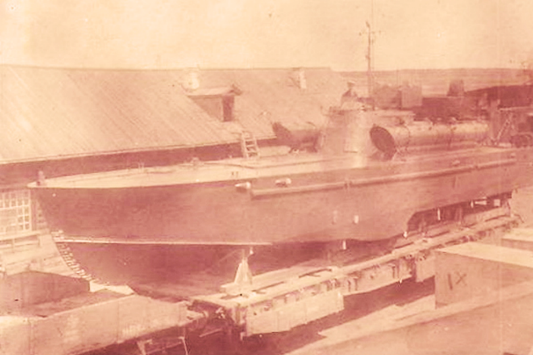 За время войны тюменские корабелы построили 165 торпедных катеров. Почему первые испытания прошли на реке Туре неудачно? А) Были допущены ошибки в расчетахБ) фарватер Туры оказался мелкимВ) Вода в Туре оказалась слишком мутнойБ)К маю 1942 года четыре торпедных катера были готовы к испытаниям. Катера показали скорость 27 узлов вместо 47-48 узлов по проекту. Вдобавок произошло ЧП. Два катера натолкнулись на топляк и пропороли днище. Третий потерял торпеду. Пропажу искали, но не нашли. Поврежденные катера вернули на завод, испытания запретили: фарватер Туры для них оказался мелким. С этого момента их отправляли по железной дороге в город Молотов (Пермь).См. Тюменские торпедные катера.2.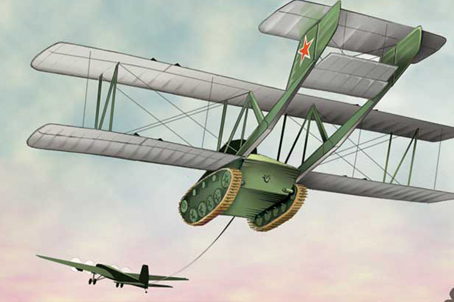 В Тюмени в годы войны был создан «крылатый танк». Первый и последний полет тюменского гибрида состоялся 2 сентября 1942 года на подмосковной базе Летно-Исследовательского института. Что случилось с летчиком после приземления? А) Летчик-испытатель был арестованБ) Местное население радушно встретило летчикаВ) Летчик катапультировался, танк приземлился без негоА)Работа над «крылатым танком» велась на эвакуированном авиационном заводе № 241 конструкторским бюро О. К. Антонова. В качестве базовой модели был выбран танк Т-60, созданный в 1941 г. Новый проект получил необычное название – «Крылья танка» (КТ). Тяжелому бомбардировщику ТБ-3 удалось поднять КТ всего на 40 м. Попытки увеличить скорость не принесли результата. В итоге испытания завершились экстренной посадкой на ближайшем аэродроме. Проводил их известный летчик-планерист С. Н. Анохин. Местные зенитчики, поднятые по тревоге, не были заранее оповещены о полете и поначалу арестовали экипаж.См. Летающий танк Антонова.3.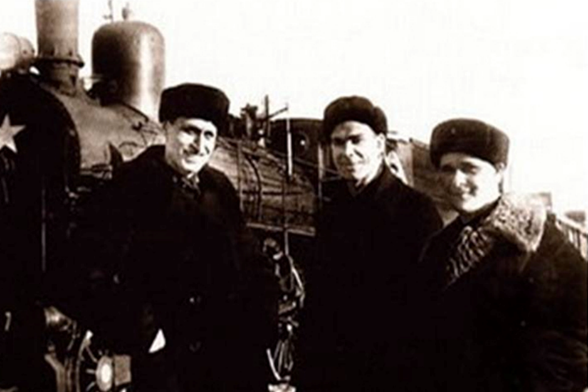 Кто из высшего командного состава немецкой армии пользовался услугами тюменского поезда-бани? А) Рейхсмаршал Герман ГерингБ) Фельдмаршал Фридрих ПаулюсВ) Генерал-фельдмаршал Эрхард МильхБ)После окончания Сталинградской битвы маршал Рокоссовский приказал помыть, постричь и побрить сдавшихся в плен фельдмаршала Паулюса и его генералов.Тюменский поезд-баня проделал фронтовой путь через Москву, Бородино, Тулу, Сталинград, Елецк, Брянск, Брест, Минск, Прагу, Варшаву, Фюрстенвальде и дошел до Берлина. Через тюменскую баню на колесах прошло около миллиона военнослужащих переднего края обороны, включая пополнения и военнопленных.38-й банно-прачечный дезинфекционный поезд /38-й БПДП/ был сформирован в Тюмени в феврале 1942 года по инициативе тюменцев. Состав насчитывал 10 вагонов: паровоз ФЭД, вагон-цистерна с водой, вагон-парильня, душевая, вагон-раздевалка, дезинфекционная камера, склад, клубное помещение, где можно было отдохнуть, почитать, поиграть на музыкальных инструментах и вспомнить далекий дом, родных и близких людей.См. Поезд-баня.4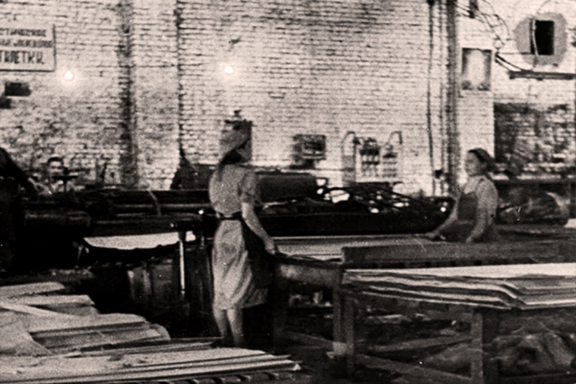 Что не изготавливалось из фанеры на Тюменском фанерном комбинате в годы войны?А) Истребители, самолеты и планерыБ) корпуса фугасных мин и ящики для упаковки мин и снарядовВ) Лыжи и установки ЛМ для артиллерийских системГ) спички и резервуары для водыД) Мебель и товары для домаД)С мирной продукции в кротчайшие сроки цеха предприятия переоборудовали под производство изделий, необходимых фронту. Предприятие получило название «Тюменский фанерный комбинат № 15». Годовая потребность в сырье была определена 63 337 кубических метров по березе и 10 000 кубических метров по кедру. За высокие показатели в выполнении государственных заказов в годы войны коллективу комбината вручено Красное знамя Государственного Комитета Обороны СССР.См. Спичечная фабрика или Фанерный комбинат.5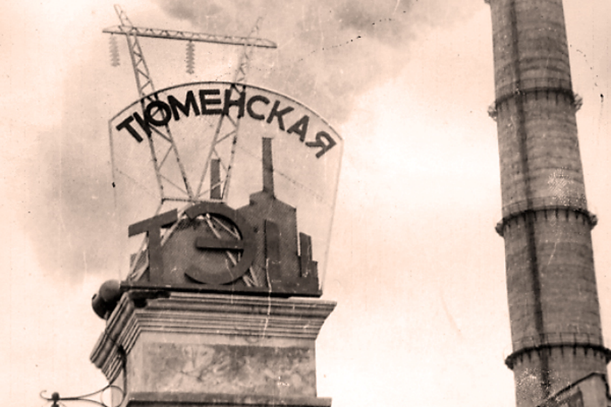 В конце 1943 года сотрудники Тюменской электростанции столкнулись с непредвиденными трудностями, с которыми им помогли справиться химики-фармацевты, эвакуированные в Тюмень из Москвы. Что это были за «трудности»? А) Инфекция на предприятииБ) Отравление парамиВ) накипь на трубахВ)Труд химиков и фармакологов стал настолько важен, что правительство приравняло заводы медицинской промышленности к предприятиям оборонного значения. В начале 1942 года на базе эвакуированного Московского химико-фармакологического завода им. Л. Карпова возник Тюменский химико-фармацевтический завод. Именно московские химики спасли электростанцию. В трубах всех пяти котлов образовался большой слой накипи. Его невозможно было удалить механическим путем. Трубы подвергли особой очистке – «кислотной парке». За трое суток котлы полностью очистили от накипи и пустили в эксплуатацию. Это спасло все предприятия Тюмени, работающие на нужды фронта от простоя, так как электростанция в то время была единственным поставщиком электроэнергии в городе.См. Химико-фармацевтический завод.6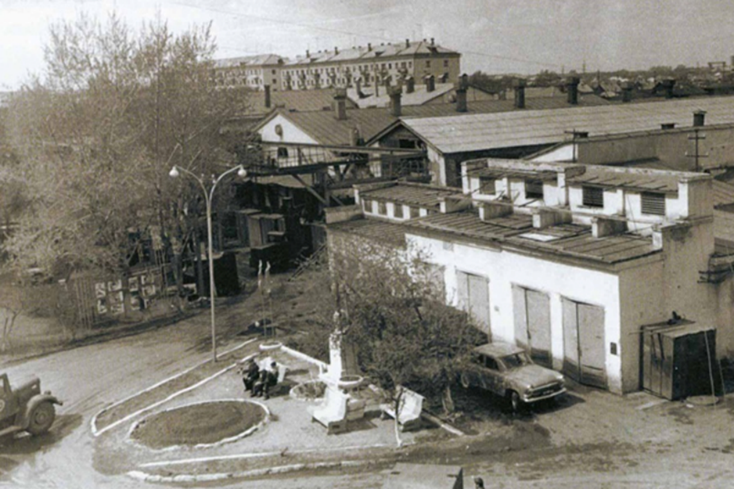 Что предстояло проделать специалистам Подольского аккумуляторного завода для ввода в строй эвакуированного завода зимой 1941-1942 годов? А) Проложить канализационные трубыБ) Построить производственный корпусВ) Оборудовать капитальную котельнуюА)Без стока промышленных вод аккумуляторное производство невозможно. Канализацию пришлось тянуть от артельной мастерской «Рекорд» (ул. Луначарского, 19), которая была выбрана в качестве площадки для завода, до реки Туры. Глубина траншеи 4 метра, а на дворе мороз! Копали днем и ночью, мужчины и женщины.16 октября 1941 года Подольский аккумуляторный завод был остановлен. Развернуть производство планировали к 10 мая 1942 года. Однако уже в январе-феврале были сданы первые 4 тыс. аккумуляторных батарей. К 1945 году завод довел количество батарей до полумиллиона единиц.См. Аккумуляторный завод.7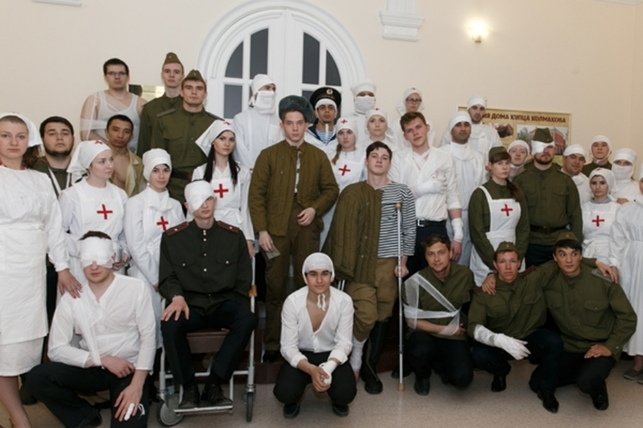 Какой «сибирской экзотикой» встречали раненых бойцов в Тюмени? А) СтроганинойБ) ОленинойВ) Меховыми носилкамиВ)В воспоминаниях Г. Г. Геродника, автора книги «Моя фронтовая лыжня», рассказывается эпизод прибытия в Тюмень раненого солдата: «Девушки-носильщицы перекладывают с обычных брезентовых носилок на меховые. Я попадаю в медвежью полость. Стало мягко, тепло, уютно, только нос торчит. После душного вагона дышится легко – воздух свежий, прохладный».Всего за годы войны Органы здравоохранения развернули в Тюмени 11 госпиталей в 26 зданиях. В них трудились более 60 врачей, сотни фельдшеров и медицинских сестер, которые оказали помощь 70 тысячам раненых и больных воинов Советской армии.